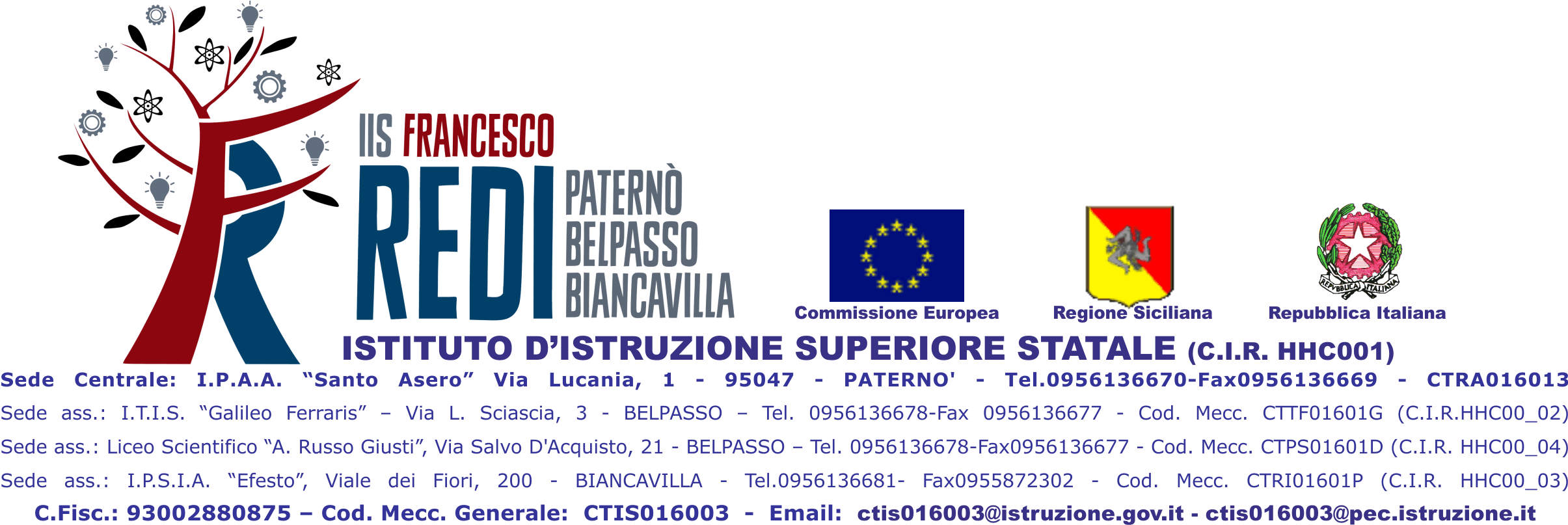                                                                                                                                                                                                                                                          Paternò/Belpasso/Biancavilla ……./06/20….Ai genitori dell‘alunno……………………Classe ………       sez……..                                                                                                                       INDIRIZZO……………………………….   Oggetto: Comunicazione scrutini finali anno scolastico 2023-2024          Si comunica che l’alunno/a………………………………………………., ai sensi dell’art. 14 comma 7 del DPR 122 del 2009, non avendo frequentato almeno tre quarti dell’orario annuale personalizzato, è escluso/a dallo scrutinio e non viene ammesso/a alla classe successiva. Il Dirigente scolastico
dott.ssa Giuseppa Morsellino(Firma autografa sostituita a mezzo stampa ai sensi
dell’art. 3, comma 2, D.Leg.vo n. 39/1993